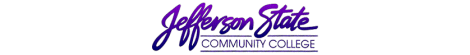 Assessment RecordService Unit:Office of Community Outreach  Assessment period:     2017-2018The mission of the Office of Community Outreach is to serve Jefferson State Community College by overseeing its existing relationships with civic leaders, community-based organizations, and governmental entities and to also seek opportunities to generate new partnerships that lead to the development of meaningful outcomes based on the mission of the college.Service Unit Outcomes & Assessment PlanService Unit Outcomes & Assessment PlanService Unit Outcomes & Assessment PlanService Unit Outcomes & Assessment PlanService Unit Outcomes & Assessment PlanService Unit Outcomes & Assessment PlanIntended OutcomesMeans of AssessmentCriteria for SuccessCriteria for SuccessSummary & Analysis of Assessment EvidenceUse of ResultsMarket and promote outreach and service engagement to highlight the community efforts being made by the college.The types of initiatives planned and delivered as well as the amount of internal and external participation generated.Partnerships created with agencies, organizations, and schools served through individual staff contacts in addition to outreach through the unit’s programming projects.Partnerships created with agencies, organizations, and schools served through individual staff contacts in addition to outreach through the unit’s programming projects.Employees in this office are active on committees, work groups, and boards for a number of organizations. These interactions can bring about resource development for the college.The office will continue to be a catalyst for educational and socio-economic development of the community through partnerships and civic engagement.Build strategic alliances for workforce and economic development to ensure the college is positioned as a resource for workforce needs.The level of support received from public and private workforce and economic development entities.Opportunities created by or participated in by employees which promote and position the college as a strategic partner.Opportunities created by or participated in by employees which promote and position the college as a strategic partner.For the second year in a row, the college has received funding from the City of Birmingham for increased programming directly related to workforce and economic development. The college is currently involved with other community and economic development activities in process and the unit’s input/expertise is solid. Representation in the ACCS Certified Economic Developer for the college is maintained through this unit.The unit will maintain its leadership role in identifying potential opportunities and partnerships in workforce and economic development.Plan submission date:  October 8, 2018Plan submission date:  October 8, 2018Plan submission date:  October 8, 2018Plan submission date:  October 8, 2018Submitted by:  Guin RobinsonSubmitted by:  Guin Robinson